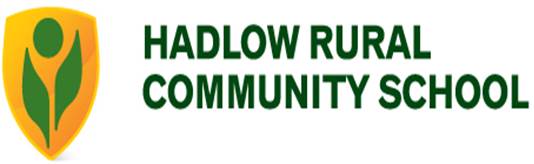 Curriculum Support (Teaching Assistant)Dates:			Apply by 9.00am Monday 19th April 2021Salary:			£17,030- £18,065 per annum Pro RataLocation:		KentContract Type:	Full-time/Part-Time (negotiable), Term-time onlyContract Term:	Fixed Term (in the first instance)Hadlow Rural Community School (HRCS) opened in September 2013 and offers a unique educational opportunity to students in Hadlow itself and across the wider local area. It is situated on the 630-acre campus of Hadlow College.Hadlow Rural Community School is a popular, oversubscribed School with a current roll of 400 students. The School has recently relocated to a £7million new build and has developed a strong reputation both locally and beyond for enabling its young people to excel and flourish; providing an exciting, vibrant and dynamic experience in academic and land based vocational studies. The school is heavily oversubscribed and has, for the last three years, achieved the highest percentage of applications for Year 7 places, for non-selective schools, across the entirety of Kent.We are looking to appoint a highly skilled, dynamic and effective candidates to join our hard working SEN team.  The successful candidate will support pupils with a diverse range of needs; enabling them to access the full curriculum by addressing barriers to learning including; ASD, attachment disorder, anxiety, dyslexia, global learning difficulties, dyspraxia and speech and language  - assisting SEN pupils to meet their full potential.  This will include in class support, one to one and small group work.The successful candidate will:Possess at least a level 2 qualification in English and MathsHave relevant experience/knowledge of working with young people with SEN/disabilities.Be able to create personalised, differentiated learning resources for individual pupilsWork towards specified targets for all pupils on the SEN register including those with EHC plansPlan and deliver personalised and small group intervention programmes and resources to support within lessonsProvide curriculum support in the event of staff absenceIn addition to the above, successful candidates will be willing to undertake further training and develop expertise in supporting particular types of SEN or disability, including gaining a level 3 award or working towards the HLTA status.  Excellent organisation, time management and IT skills and the ability to work well as part of a team, as well as on their own initiative is also essential.  Knowledge and experience of the education sector is desirable. There may also be the future opportunity to access teacher training should this be a longer term aspiration.The role may be offered as full or part time positions, negotiable during interview. General working hours are Monday to Friday 8.00am to 4.30pm during term time only plus 5 days during non term time (these will usually comprise of 5 INSET days).The successful candidate will be required to undertake an Enhanced Disclosure and Barring Service Check (DBS) and to provide proof of their right to work in the UK.Applicants should send to schoolA fully completed application form, A letter of application identifying how your knowledge, skills and experience meet the requirements of the Person Specification; and how you will contribute to making Hadlow Rural Community School an outstanding place of learning.Letters should be addressed to the Headteacher and presented on no more than 2 sides of A4, font size 11. Please send this to: Niall.McGuinness@hrcschool.orgThe job description and application form can be downloaded from our website, www.hrcschool.org Alternatively, you can request an application pack by emailing Niall.McGuinness@hrcschool.org or telephoning 01732 498120.The closing date for applications is 9.00am Monday 19th April 2021.Hadlow Rural Community School is a committed equal opportunities employer and is committed to safeguarding and promoting the welfare of all learners, commitments we expect all staff to share.